VERTAALFICHE: VOORBEELDBRIEF VAN SCHOOL AAN OUDERSNederlandsVoorbeeldbrief: onze school herstart. Wat betekent dat voor jou en je kind?  Beste ouder,  Onze school kan veilig herstarten. Vanaf xx mei krijgen sommige klassen dan enkele dagen les op school. Bij de herstart maakt onze school tijd voor de emoties en zorgen van leerlingen. We doen dat voor alle leerlingen:de leerlingen die opnieuw les krijgen op schoolde leerlingen die thuis of in de opvang nieuwe leerstof krijgen. Wie start opnieuw op school vanaf xx mei? En op welke dagen gaan ze naar school?Vul als school in de tabel aan welke leerjaren opnieuw starten, wanneer ze starten  en op welke dagen ze op school les krijgen. Schrap wat niet van toepassing isDe andere dagen leren de leerlingen thuis of in de opvang. Maak dit verder concreet: krijgen ze dan ook nieuwe leerstof of wordt de geziene leerstof verder uitgediept of krijgen ze oefeningen of …?  Hoe houden we de school veilig?De veiligheid van onze leerlingen en ons personeel is het belangrijkste. Door een combinatie van maatregelen zorgen we voor een zo veilig mogelijke schoolomgeving. Vaste groepen (contactbubbels): de groepen blijven zo veel mogelijk dezelfde. De leerlingen krijgen een vaste plaats in een vast lokaal (behalve voor praktijkvakken en kunstvakken). De verschillende groepen hebben geen contact met elkaar. Aparte speeltijden en lunchpauzes: de leerlingen gaan niet allemaal samen lunchen of spelen op de speelplaats.  Zo vermijden we contact tussen de verschillende groepen.Afstand houden (1,5 meter): de leraars en leerlingen houden voldoende afstand van elkaar. In de klas, de gangen en op de speelplaats. De leerlingen krijgen les in kleinere groepen (maximaal 14 leerlingen). Mondmaskers: de leerlingen dragen een mondmasker. De leraren dragen een mondmasker of geven les achter een glazen wand.  Netheid: leraars en leerlingen kunnen vaak hun handen wassen of ontsmetten met handgel. De lokalen worden regelmatig verlucht. De school maakt de lokalen grondig schoon.Hoe werk je als ouder mee aan veiligheid op school?Draag een mondmasker als je je kind naar school brengt of afhaalt.Zet je kind af of haal het op aan de ingang of uitgang van de school. Kom niet op het terrein van de school: niet in de gangen, niet in de klas en niet op de speelplaats.Hou 1,5 meter afstand van andere ouders en kinderen.Blijf niet praten aan de ingang of uitgang. Wil je praten met iemand van het schoolteam. Maak dan een afspraak via telefoon of via mail.Als school kan je hier nog info bijvoegen over te gebruiken in- en uitgangen, de zone waar de kinderen afgezet of opgehaald kunnen worden, of tijdstippen waarop leerlingen gebracht of afgehaald moeten worden Wat als je kind ziek is? Zieke kinderen moeten thuisblijven.Is iemand van je gezin mogelijk besmet met corona of heeft iemand van je gezin corona? Dan moet je kind 14 dagen thuisblijven. Meer informatie over de procedure:  https://covid-19.sciensano.be/sites/default/files/Covid19/COVID-19_procedure_contact_NL.pdfBehoort je kind tot de risicogroep bijvoorbeeld door een afgezwakte immuniteit? Dan beslist de behandelende dokter of je kind de lessen op school kan volgen of verder thuis blijft leren.Behoort iemand van je gezin tot de risicogroep bijvoorbeeld door een afgezwakte immuniteit? Dan mag je kind de lessen op school volgen. Tenzij de behandelende arts anders oordeelt.Wordt je kind ziek op school? Dan zetten we het in een apart lokaal. We vragen je dan om je kind af te halen.  Neem daarna telefonisch contact op met de huisarts. Die zal beslissen of je kind moet getest worden. Wat gebeurt er als een personeelslid of kind op school besmet is met corona? De besmette persoon krijgt de nodige verzorging.Het Centrum voor Leerlingenbegeleiding (CLB) doet een contactonderzoek en neemt de gepaste maatregelen.Het CLB onderzoekt met wie de besmette persoon contact had. Hoe lang en hoe intens was het contact? Dat bepaalt of het om een hoog risico contact of laag risico contact gaat.Is je kind een hoog risico contact van de besmette persoon? Dan moet je kind 14 dagen thuisblijven. Neem twee keer per dag de temperatuur van je kind. Krijgt je kind ziektesymptomen dan moet je de huisarts telefonisch contacteren.    Is je kind een laag risico contact van de besmette persoon? Dan mag je kind naar school blijven gaan. Laat je kind buitenshuis een stoffen mondmasker dragen. Je kind moet ook 1,5 meter afstand houden van andere personen.  Beperk extra sociale contacten en verplaatsingen. Krijgt je kind ziektesymptomen dan moet je de huisarts telefonisch contacteren.   Word je niet gecontacteerd door het CLB? Dan mag je kind verder naar school blijven gaan. Een personeelslid dat ziek wordt op school, vragen we om naar huis te gaan en om de huisarts telefonisch te contacteren.  Wat gebeurt er met de leerjaren die niet starten op xx mei?Voor de leerlingen van de andere leerjaren verandert er niets. Ze krijgen de nieuwe leerstof nog altijd thuis of in de opvang. Verloopt de herstart goed?  Dan bekijken we of er andere leerjaren weer naar school kunnen vanaf 29 mei. We laten je dat tijdig weten.Hoe wordt de opvang georganiseerd?Vul als school aan met de afspraken met het lokale bestuur als opvang ook buiten de school georganiseerd wordt.  Welke kinderen vangen we op?Kinderen van ouders die niet thuis werken. De ouders werken in een cruciale sector of in een sector die opnieuw opstart.  Leerlingen die het moeilijk hebben thuis. Er kunnen wel meer leerlingen naar de opvang, want meer ouders werken opnieuw buitenshuis en kunnen hun kind niet meer thuis opvangen.Twijfel je of je kind naar de opvang kan?  Neem dan contact op met onze school. De leerlingen in de opvang blijven verder nieuwe leerstof krijgen, net zoals hun klasgenoten die thuis leren.We zorgen voor een veilige opvang. We gebruiken overal dezelfde maatregelen (zie boven). De groepjes van leerlingen in de opvang hebben geen contact met de groepjes leerlingen die les krijgen op school.    Voor een school voor buitengewoon onderwijs/schrappen voor school voor gewoon onderwijs  Hoe organiseren we het leerlingenvervoer veilig?De leerlingen zitten geschrankt op de bus, 1 leerling per rij.Als dat kan, dragen de leerlingen een mondmasker op de bus. Ze doen het mondmasker dan op voor ze instappen. De chauffeur en de busbegeleider dragen minimaal een mondmasker.Wat leren de leerlingen? En hoe gaan we hen opvolgen? Vul als school aan hoe je het schooljaar verder invult: op welke leerinhouden/vakken focus je, hoe volg je hen op, tot wanneer geef je les, hoe ga je (niet) evalueren, hoe is het schoolreglement gewijzigd welke evenementen voorzie je nog?We beperken ons tot de essentiële onderwijsdoelen. We zorgen voor een evenwichtig en afwisselend vakkenpakket.  Leerlingen mogen niet overbelast worden. Daar zorgen de leraars voor. Ze zorgen voor een evenwicht tussen lessen op school, thuis nieuwe leerstof krijgen en taken en oefeningen.Uitstappen, pedagogische studiedagen, sportdagen en facultatieve verlofdagen gaan niet meer door dit schooljaar. Zo hebben de leerlingen meer tijd om te leren en te oefenen.Iedereen krijgt een eerlijke evaluatie. We geven alle leerlingen alle kansen om te bewijzen wat ze kunnen.Door de coronacrisis kunnen een aantal afspraken van het schoolreglement niet uitgevoerd worden. Dat is overmacht. Daardoor doen we deze wijzigingen:Leerlingen en leraars moeten het schooljaar goed kunnen afsluiten. We laten je nog weten hoe we dit zullen organiseren.       Hoe bereid je als ouder je kind voor? Praat met je kind. Stel het gerust dat het weer veilig naar school kan. Zit je kind in een leerjaar dat nog niet terug naar school mag? Leg dan uit waarom dat nu nog niet kan.Bereid je kind voor: via welke weg gaat je kind naar school, wat moet het doen op de bus, tram of trein, hoe draagt je kind veilig een mondmasker (zie op: https://www.info-coronavirus.be/nl/mondmasker)?Is het moeilijk om opnieuw naar school te gaan? Neem contact op met de klasleraar of leerlingenbegeleider. Samen kunnen jullie oplossingen bespreken. Hoe kan je je kind helpen om te leren? Ook als je kind weer lessen op school krijgt, verandert er voor jou niets. Want je kind blijft ook thuis leren en oefenen.Enkele tips: Blijf in de buurt om vragen te beantwoorden. Wanneer kan je kind werken voor school? Maak samen een plan op. Maak voldoende tijd om te ontspannen, ook voor jezelf. Gaat het moeilijk om thuis te leren? Neem contact op met de klasleraar. Samen kunnen jullie oplossingen bespreken. We weten dat het niet gemakkelijk is. Je doet wat je kan, dat is meer dan voldoende.   Meer informatie?     Wil je graag meer weten over de heropstart van scholen?  https://onderwijs.vlaanderen.be/nl/heropstart-lessen-op-school-informatie-voor-ouders Algemene info en veelgestelde vragen: www.info-coronavirus.be 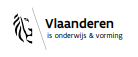 ÇEVIRI FIŞI OKULUN VELİLERE TEMEL BİLDİRİSİDİRTürkOkulumuz yeniden açılıyor. Bu sizin ve çocuğunuz için ne anlama geliyor?    Sayın Veli,  Okulumuz güvenli bir şekilde yeniden açılıyor. xx Mayıs’tan itibaren bazı sınıflar haftada birkaç gün okulda derslere katılabilecekler.  Okulumuz yeniden açıldığında öğrencilerimizin duyguları ve endişeleriyle ilgilenmek için zaman ayıracağız. Bunu tüm öğrencilerimiz için yapacağız:hem derslere okulda katılacak öğrenciler içinhem de evde ya da bakım grubunda yeni ders konuları verilen öğrenciler için. Hangi öğrenciler xx Mayıs’tan itibaren yeniden okula başlayacak ve hangi günlerde okulda ders görecekler?Vul als school in de tabel aan welke leerjaren opnieuw starten, wanneer ze starten  en op welke dagen ze op school les krijgen. Schrap wat niet van toepassing isÖğrenciler diğer günlerde evde ya da bakım grubunda derslerine devam edecekler. Maak dit verder concreet: krijgen ze dan ook nieuwe leerstof of wordt de geziene leerstof verder uitgediept of krijgen ze oefeningen of …?  Okulun güvenliğini nasıl sağlayacağız?Öğrencilerimizin ve personelimizin güvenliği her şeyden önce gelir. Aldığımız bir dizi önlemlerle okul ortamının güvenliğini mümkün olduğunca sağlıyoruz.  Sabit gruplar (aynı grupta bulunan çocuklar): Gruplar mümkün olduğunca hep aynı kalacak. Öğrenciler sabit sınıflarda ve hep aynı sıralarda oturacak (uygulamalı dersler ve sanat dersleri hariç). Farklı grupların birbirleriyle teması olmayacak. Ayrı teneffüs saatleri ve ayrı yemek molaları: Öğrenciler yemek yemeğe veya okul bahçesinde oynamaya toplu olarak gitmeyecekler. Bu şekilde farklı gruplar arasındaki temas engellenmiş olacak.Sosyal mesafenin korunması (1,5 metre): Sınıfta, koridorlarda ve oyun bahçesinde öğrenciler ve öğretmenler arasındaki sosyal mesafe korunacak. Öğrencilere daha küçük gruplar halinde (en çok 14 öğrenci) ders verilecek. Ağız maskeleri:  Öğrenciler ağız maskesi takmayacaklar. Öğretmenler ağız maskesi takacaklar ve cam bölmenin arkasından ders verecekler. Temizlik: Öğretmenler ve öğrenciler ellerini sık sık yıkayacaklar veya el jeliyle dezenfekte edecekler. Sınıflar düzenli olarak havalandırılacak. Okul, sınıfları detaylı şekilde temizlettirecek.Okulun güvenliğine veli olarak nasıl katkı sağlayabilirsiniz?Çocuğunuzu okula getirirken ve okuldan alırken ağız maskesi takın.Çocuğunuzu okulun giriş bölümüne bırakın ve çıkış bölümünden alın. Okulun sınırlarına girmeyin: Koridorlara, sınıflara ve okul bahçesine girmeyin.Diğer veliler ve çocuklarla aranızdaki 1,5 metrelik sosyal mesafeyi koruyun.Okulun girişi veya çıkışında konuşmalarınızı uzatmayın. Okul ekibinden biriyle görüşmek istiyorsanız telefonla veya e-postayla randevu alın.Als school kan je hier nog info bijvoegen over te gebruiken in- en uitgangen, de zone waar de kinderen afgezet of opgehaald kunnen worden, of tijdstippen waarop leerlingen gebracht of afgehaald moeten worden Eğer çocuğunuz hasta olursa ne yapmalısınız? Hasta çocuklar evde kalmak zorundadırlar.Ailenizden birine koronavirüs bulaşmış veya bulaşma şüphesi varsa çocuğunuzu 14 gün süreyle evde tutmak zorundasınız.  Prosedür hakkında daha geniş bilgi için https://covid-19.sciensano.be/sites/default/files/Covid19/COVID-19_procedure_contact_NL.pdf adlı siteyi ziyaret edin.Çocuğunuz,  zayıf bağışıklık sistemi gibi bir nedenle risk grubunda bulunuyorsa bu durumda çocuğunuzun derslere okulda ya da devam edeceğine dair kararı tedavi eden hekim verir.  Ailenizden biri zayıf bağışıklık sistemi gibi bir nedenle risk grubunda bulunuyorsa bu durumda, tedavi eden hekim başka bir karar vermediği sürece, çocuğunuz derslere okulda devam edebilir.Çocuğunuz okulda hastalanırsa onu ayrı bir odaya alırız. Sonra da sizden çocuğunuzu gelip almanızı isteriz.  Çocuğunuzu aldıktan sonra aile hekiminizle iletişim kurun. Çocuğunuzun test edilip edilmeyeceğine aile hekimi karar verecektir. Okulda bir personelde veya bir öğrencide koronavirüs tespit edilirse ne yapılır? Enfekte olan kişiye gerekli bakım yapılır.Öğrenci Rehberlik Merkezi (CLB) temas araştırması yapar ve uygun önlemleri alır.CLB enfekte olan kişinin temas kurmuş olduğu kişileri araştırır.  Temas süresi ve yoğunluğunu araştırır ve sonra bu temas riskinin yüksek veya düşük olduğunu belirler.Çocuğunuz enfekte olan kişiyle, yüksek riskli temas grubunda bulunuyorsa çocuğunuz 14 gün evde kalmalıdır. Günde iki kere çocuğunuzun ateşini ölçün. Eğer çocuğunuzda hastalık belirtileri görülürse aile hekiminizle telefonla iletişime geçmeniz gerekir.    Çocuğunuz enfekte olan kişiyle düşük riskli temas grubunda bulunuyorsa çocuğunuz okula devam edebilir. Çocuğunuzun ev dışında bez ağız maskesi takmasını sağlayın. Çocuğunuz başkalarıyla arasındaki 1,5 metrelik sosyal mesafeyi de korumak zorundadır.  Ekstra sosyal temasları ve seyahatleri kısıtlayın. Eğer çocuğunuzda hastalık belirtileri görülürse aile hekiminizle telefonla iletişime geçmeniz gerekir.    CLB sizinle iletişime geçmediği sürece çocuğunuz okula devam edebilir. Okulda çalışanlardan biri okulda hastalanırsa kendisinden eve gitmesini ve aile hekimiyle iletişim kurmasını talep ediyoruz.  xx Mayıs’ta derslere okulda başlamayan sınıflar ne olacak?Diğer sınıflardaki öğrenciler için hiçbir değişiklik yok. Yeni ders konuları onlara evde veya bakım grubunda sunulmaya devam edilecek. Okula yeniden başlayışı sorunsuz şekilde geçmesi halinde diğer sınıfların da 29 Mayıs’tan itibaren okulda derslere başlayıp başlamayacağını değerlendireceğiz. Bundan sizi zamanından haberdar edeceğiz.Bakım grubu nasıl organize edilecek?Vul als school aan met de afspraken met het lokale bestuur als opvang ook buiten de school georganiseerd wordt.  Hangi çocuklar bakım grubuna kabul edilecek?Evden çalışmayan velilerin çocukları. Önemli bir kamu sektöründe ya da yeniden çalışmaya başlayan bir sektörde çalışan velilerin çocukları.  Zor ev ortamında bulunan çocuklar.Artık velilerin yeniden ev dışında çalışmaya başlamaları ve çocuklarına evde bakamayacak olmalarından dolayı bakım gruplarına daha çok sayıda çocuğun gitmesi muhtemeldir.Çocuğunuzun bakım grubuna katılıp katılamayacağı konusunda şüpheniz varsa okulumuzla iletişime geçin. Bakım grubuna katılan öğrenciler de aynı evde öğrenen sınıf arkadaşları gibi aynı ders konularını öğrenirler.Bakım hizmetini güvenli bir şekilde sunuyoruz. Her yerde aynı önlemleri uyguluyoruz (yukarıya bakın). Okulda bakım grubuna katılan öğrencilerle, okulda sınıf ortamında ders gören öğrenciler arasında hiçbir temas olmayacaktır.    Voor een school voor buitengewoon onderwijs/schrappen voor school voor gewoon onderwijs  Öğrencilerin taşınmasını nasıl güvenli şekilde organize edebiliriz?Öğrenciler otobüste her sırada 1 öğrenci olacak şekilde otururlar.Mümkünse öğrenciler otobüste ağız maskesi takarlar. Ağız maskesini otobüse binmeden önce takarlar.Otobüs şoförü ve refakatçı kişinin en azından bir ağız maskesi takması gerekir.Öğrenciler ne öğrenecekler ve onları nasıl takip edeceğiz? Vul als school aan hoe je het schooljaar verder invult: op welke leerinhouden/vakken focus je, hoe volg je hen op, tot wanneer geef je les, hoe ga je (niet) evalueren, hoe is het schoolreglement gewijzigd welke evenementen voorzie je nog?Konuları önemli müfredat hedefleriyle sınırlıyoruz. Derslerle ilgili dengeli ve çeşitli bir öğretim paketi sunuyoruz. Öğrenciler aşırı şekilde yüklenmemelidir.  Bunu öğretmenler sağlarlar. Öğretmenler okuldaki dersler, evde yeni konuların sunulması ve ödevler ve alıştırmalar arasında dengeyi sağlarlar. Eğitim gezileri, eğitim seminerleri, spor günleri ve isteğe bağlı izin günleri artık bu öğretim yılında yapılmayacaktır. Bu şekilde öğrencilere öğrenme ve alıştırma yapmaları için daha fazla zaman tanınmış olacaktır.Her öğrenci adil bir şekilde değerlendirilecektir. Tüm öğrencilere neleri yapabildiklerini kanıtlayabilmeleri için her türlü fırsatı tanıyacağız. Korona krizi nedeniyle okul tüzüğünde yer alan bazı kurallar artık uygulanamamaktadır. Bu mücbir bir sebeptir. Bundan dolayı okul tüzüğümüzde değişiklik yapılmıştır.     Öğretmenler ve öğrenciler bu öğretim yılını iyi bir şekilde bitirebilmelidir. Bunu nasıl organize edeceğimizle ilgili sizi bilgilendireceğiz. Veli olarak çocuğunuzu okula nasıl hazırlayabilirsiniz? Çocuğunuzla konuşun. Yeniden okula güvenli bir şekilde gidebileceğine dair onu rahatlatın. Eğer çocuğunuz okuldaki derslere henüz başlamayan bir sınıftaysa neden okula gitmediğini ona açıklayın.Çocuğunuzu okula hazırlayın: Çocuğunuzun hangi güzergâhı kullanarak okula gideceği; otobüste, tramvayda veya trende ne yapması gerektiği, ağız maskesini nasıl güvenli bir şekilde takacağı gibi konularda çocuğunuzu bilgilendirin (şu siteye bakınız: https://www.info-coronavirus.be/nl/mondmasker).Eğer yeniden okula gitme konusunda zorluk yaşıyorsa sınıf öğretmeni veya rehber öğretmenle iletişime geçin. Birlikte çözüm yollarını değerlendirin. Çocuğunuzun derslerine nasıl yardımcı olabilirsiniz? Çocuğunuz yeniden okulda derslere başlasa bile sizin için çok şey değişmez, çünkü çocuğunuz evde öğrenmeye ve alıştırma yapmaya devam edecektir.Bazı öneriler: Sorularını cevaplamak için çocuğunuzun yakınlarında kalın. Çocuğunuzun okul derslerini ne zaman yapması gerektiğiyle ilgili birlikte bir plan hazırlayın. Rahatlamak için yeterince zaman ayırın, hem çocuğunuz hem de kendiniz için. Evde ders çalışmada zorlanıyorsanız sınıf öğretmeniyle iletişime geçin. Birlikte çözüm yollarını değerlendirin. Bunun kolay olmadığını biliyoruz. Elinizden geleni yapın, bu fazlasıyla yeterli.    Daha geniş bilgi istiyor musunuz?     Okulların yeniden açılması konusunda daha geniş bilgi almak istiyor musunuz?  https://onderwijs.vlaanderen.be/nl/heropstart-lessen-op-school-informatie-voor-ouders Genel bilgi ve sıkça sorulan sorular için: www.info-coronavirus.be Hollandaca Öğrenmek İster Misiniz? Bunun için gidebileceğiniz yerleri www.integratie-inburgering.be/nederlands-leren-en-oefenen adresinden öğrenebilirsin. Veya bunu çocuğunuzun okuluna sorabilirsiniz. Brüksel’ de mi yaşıyorsunuz? O halde https://www.huisnederlandsbrussel.be/leren-oefenen adresini ziyaret edin.Leerjaar - groepStartdatumASO  BSO TSO KSO  SE-n-SE DBSO Buso OV4  Buso OV3  HBO5 verpleegkundeWanneer zijn de lessen op school?Voor wie?Maandag  Dinsdag  WoensdagDonderdagVrijdagWe volgen de beslissingen van de Nationale Veiligheidsraad. We kunnen de lessen op school enkel herstarten, als de Veiligheidsraad de beslissing en de timing niet verandert. Leerjaar / Sınıf       groep  / GrupStartdatum /Başlangıç TarihiASO   Genel Lise]BSO [ Meslek Lisesi]TSO  [Teknik Lise]KSO  [Sanat Lisesi]SE-n-SE[ Lise Sonrası + 1 yıl]DBSO  [Çalışmaya Hazırlanma]Buso OV4  [Özel Eğitim Tip 4]Buso OV3  [Özel Eğitim Tip 3]HBO5 verpleegkunde [Hemşirelik Hazırlık]Wanneer zijn de lessen op school? / Okuldaki dersler ne zaman?Voor wie? / Hangi sınıflar için?Maandag / PazartesiDinsdag  / SalıWoensdag / Çarşamba  Donderdag/ PerşembeVrijdag/ CumaMilli Güvenli Kurulu’nun kararlarını takip ediyoruz. Sadece Milli Güvenlik Kurulu’nun konuyla ilgili aldığı kararı ve zamanlamayı değiştirmemesi durumunda okuldaki dersleri yeniden başlatabiliriz.